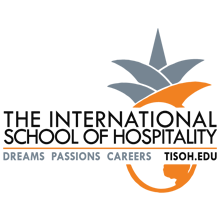 FOR IMMEDIATE RELEASE: October 28, 2019CONTACT: Timothy Lam, (702) 947-7200, tlam@tisoh.comTISOH unveils contemporary themed special events design labLAS VEGAS – The International School of Hospitality (TISOH) this month unveils its newly reimagined special events design lab. This innovative element of the state-of-the-art campus is an ever-changing special events space, featuring the latest in event décor and lighting. Lenny Talarico CSEP, CHE, Las Vegas Director of Sales for Blueprint Studios, generously donates his time and expertise to oversee each creative design for the lab.Co-working environments with a modern, urban aesthetic are trending heavily. People want hip spaces that can help spark spontaneous collaborative communal gatherings. The current concept is to recreate this feel for events.  The lab features a long worktable with a string of overhead incandescent bare bulbs, similar to what one would find on a city building roof top under a starry night. A smart, tufted lounge set sits nearby welcoming all to relax, kick back and mingle. Gobos gently project shadows reminiscent of city skyscrapers cast upon the bustling streets below, which complements the overall gray color hues and school branded orange accents.  “This lab is a special resource for both our students and the hospitality community. It provides space for a rich, hands-on experience with colors, décor and themes, where the best in the business can spark conversation on how to effectively create and design world-class meetings, events and weddings,” said Timothy M. Lam, Executive Director of TISOH.  The designer, Lenny Talarico, has over 25 years of experience as a multi-award winning innovator in event design and production. A long-time instructor at TISOH, Lenny continues to inspire and prepare his students to join the next level of event planners. “The design lab is unique to our TISOH campus. The ever-changing installations offer a setting for individuals to creatively explore while developing their own ideations in a communal, collaborative atmosphere. We are grateful to our generous sponsors,” said Talarico. This iteration of the roomscape features donations from MGM Resorts Event Productions, Earth Water Sky, AFR Event Furnishings, Chameleon Chairs and By Dzign. This generous participation is testament to the companies’ commitment to high quality education and training for future hospitality professionals.In the 14 years since its founding, The International School of Hospitality has seen growing demand for its programs as industry leaders seek qualified hospitality professionals locally, nationally and globally. About The International School of HospitalityThe International School of Hospitality (TISOH) was founded in Las Vegas, Nev., in 2005. TISOH offers quality short-term, practical training and career development programs in hospitality. Developed for the industry and by the industry, TISOH’s small class sizes and online courses include: concierge, conference management and event planning, catering, exhibition & tradeshow management, hospitality leadership and supervision, hospitality human resources, hospitality marketing & sales, hotel operations, and wedding coordination and design. Diploma graduates, trained by working experts in the field, enjoy an 85 percent job placement rate. TISOH is an academic partner of the American Hotel & Lodging Educational Institute and is accredited by the Accrediting Council for Continuing Education and Training. For more information, visit www.tisoh.edu or call (702) 947-7200.# # #